Speenhamland School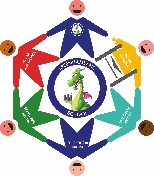 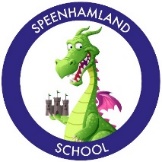 Speenhamland School is located near the town centre of Newbury, joining the Newbury Academy Trust in February 2017.  Speenhamland is a 1 1/2 form entry school with 296 pupils on roll.  We serve a diverse catchment, with 18.12% children who are Pupil Premium and 30.43% EAL.  We are proud to host the Local Authority Physically Disabled Resource - The Keevill Unit, which is a 10 place unit for children with physical disabilities, who spend most of their day fully integrated into the main school.  Facilities for physiotherapy, occupational therapy and speech therapy are also available in the Unit.   We are currently working with West Berkshire Council on a refurbishment of the unit to expand its space and provide space for modern facilities and technologies to support the children. The school site is open with an extensive field, adventure play equipment and a detached sports field. There is a Library, large IT suite and EYFS area, with their own outdoor play space. The School Hall provides an excellent indoor facility for PE, assemblies and performances. There are eleven classrooms; two Foundation, three Key Stage 1, three Lower Key Stage 2 and three Upper Key Stage 2, all furnished with interactive whiteboards.Dragon Club is our after-school wrap-around care facility based in the original school building on the site.  It operates all year round (apart from short holiday breaks).The school provides a safe and nurturing environment, where children feel secure and have respect for the belief, values and cultures of others. Our curriculum is developing.  We have a focus on developing communication skills through all subjects.   Our English curriculum uses the CLPE (Centre for Literacy in Primary Education) programme and No-Nonsense Spelling.  Reading is a focus in the school and our children use the Accelerated Reader programme to develop a love of reading.  Mathematics is taught using the Mastery Approach, our Maths Leader is a Lead in the Local Maths Hub.  The wider curriculum at Speenhamland follows a thematic approach, so the children can see the links between subjects.  The children receive specialist input in PE, Music and Modern Foreign Languages (MFL) from colleagues at Trinity School. All children at Speenhamland are special and are equally valued, and have equal opportunities to be involved in our broad and balanced curriculum, which is differentiated to meet every learner’s needs, ensuring access and success.  We have a dedicated SENCO as well as a Teacher in Charge of the Keevill Unit.  The children and staff are supported by a committed team of Teaching Assistants who support individual children on a one-to-one basis as well as delivering targeted interventions. Speenhamland has 14 full-time Teachers, 3 part-time Teachers and a time Sports Coach.  The school has a Parent School Association, who regularly hold events throughout the year, raising a significant amount of money, which is used to enrich the curriculum and our learning environment. The House System is integral to the school’s reward programme.  There are four houses: Azul, Laal, Verde or Zolty.  Each house has a House Head, and two House Captains from Year 6.  Along with every pupil, every member of staff is also allocated a house.  The house system drives the school’s reward system, which every pupil contributes to by achieving dragon’s eggs.  Whole School House Competitions run throughout the year across all areas of the curriculum.  We believe the House System develops a sense of belonging and pride.  The school runs many extra-curricular activities including many sporting clubs, such as running clubs and football.  Every morning an Active Kids club runs to encourage healthy lifestyles.  There are also a variety of academic and enrichment clubs that run throughout the year.  The school has a School Council with representatives from each class.  We also have positions for pupil leadership including Ambassadors, PM pals, sports reps and pupil librarians.The school enjoys close links with the schools within the family of the Newbury Academy Trust. Many pupils visit Trinity on a regular basis to take part in enrichment activities, as well as interventions. The staff at Speenhamland are committed to the working partnership within the Trust and the further growth of Speenhamland to become outstanding. Speenhamland is a school with much to offer; we are all incredibly proud of its achievements so far but want more.  Speenhamland will continue to work as part of the Newbury Academy Trust to ensure its children receive the best possible experiences on offer, which means academic success, personal development and enrichment for all.Mrs Julie LewryAssociate HeadteacherSeptember 2021